All’AREA FINANZA E RISORSE UMANE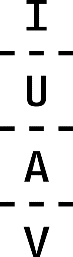 DIVISIONE RISORSE UMANE E ORGANIZZAZIONEAUTOCERTIFICAZIONE(Ai sensi dell'art. 46 del D.P.R. 28 dicembre 2000, n.445)AUTOCERTIFICAZIONE(Ai sensi dell'art. 46 del D.P.R. 28 dicembre 2000, n.445)AUTOCERTIFICAZIONE(Ai sensi dell'art. 46 del D.P.R. 28 dicembre 2000, n.445)AUTOCERTIFICAZIONE(Ai sensi dell'art. 46 del D.P.R. 28 dicembre 2000, n.445)AUTOCERTIFICAZIONE(Ai sensi dell'art. 46 del D.P.R. 28 dicembre 2000, n.445)AUTOCERTIFICAZIONE(Ai sensi dell'art. 46 del D.P.R. 28 dicembre 2000, n.445)AUTOCERTIFICAZIONE(Ai sensi dell'art. 46 del D.P.R. 28 dicembre 2000, n.445)AUTOCERTIFICAZIONE(Ai sensi dell'art. 46 del D.P.R. 28 dicembre 2000, n.445)AUTOCERTIFICAZIONE(Ai sensi dell'art. 46 del D.P.R. 28 dicembre 2000, n.445)AUTOCERTIFICAZIONE(Ai sensi dell'art. 46 del D.P.R. 28 dicembre 2000, n.445)AUTOCERTIFICAZIONE(Ai sensi dell'art. 46 del D.P.R. 28 dicembre 2000, n.445)AUTOCERTIFICAZIONE(Ai sensi dell'art. 46 del D.P.R. 28 dicembre 2000, n.445)AUTOCERTIFICAZIONE(Ai sensi dell'art. 46 del D.P.R. 28 dicembre 2000, n.445)AUTOCERTIFICAZIONE(Ai sensi dell'art. 46 del D.P.R. 28 dicembre 2000, n.445)nat_ ilnat_ ilJsessocognomecognomecognomenomenomenomeGIORNOMESEANNO(F o M)(F o M)aaCOMUNECOMUNECOMUNECOMUNECOMUNEPROVINCIAPROVINCIAPROVINCIAPROVINCIAPROVINCIAPROVINCIAdipendente dell’Università Iuav di Venezia, in servizio pressodipendente dell’Università Iuav di Venezia, in servizio pressodipendente dell’Università Iuav di Venezia, in servizio pressodipendente dell’Università Iuav di Venezia, in servizio pressodipendente dell’Università Iuav di Venezia, in servizio pressoNUMERO DI MATRICOLA (OBBLIGATORIO) _________________________consapevole delle responsabilità penali cui può andare incontro in caso di dichiarazioni mendaci, di formazione o uso di atti falsi (art.76 del D.P.R. 445 del 28 dicembre 2000)della perdita dei benefici conseguenti al provvedimento emanato sulla base di dichiarazioni non veritiere, ai sensi dell’art. 75 del citato DPR della possibile effettuazione di controlli sulla veridicità di quanto dichiarato, ai sensi dell’art. 71 del citato DPR D I C H I A R ANUMERO DI MATRICOLA (OBBLIGATORIO) _________________________consapevole delle responsabilità penali cui può andare incontro in caso di dichiarazioni mendaci, di formazione o uso di atti falsi (art.76 del D.P.R. 445 del 28 dicembre 2000)della perdita dei benefici conseguenti al provvedimento emanato sulla base di dichiarazioni non veritiere, ai sensi dell’art. 75 del citato DPR della possibile effettuazione di controlli sulla veridicità di quanto dichiarato, ai sensi dell’art. 71 del citato DPR D I C H I A R ANUMERO DI MATRICOLA (OBBLIGATORIO) _________________________consapevole delle responsabilità penali cui può andare incontro in caso di dichiarazioni mendaci, di formazione o uso di atti falsi (art.76 del D.P.R. 445 del 28 dicembre 2000)della perdita dei benefici conseguenti al provvedimento emanato sulla base di dichiarazioni non veritiere, ai sensi dell’art. 75 del citato DPR della possibile effettuazione di controlli sulla veridicità di quanto dichiarato, ai sensi dell’art. 71 del citato DPR D I C H I A R ANUMERO DI MATRICOLA (OBBLIGATORIO) _________________________consapevole delle responsabilità penali cui può andare incontro in caso di dichiarazioni mendaci, di formazione o uso di atti falsi (art.76 del D.P.R. 445 del 28 dicembre 2000)della perdita dei benefici conseguenti al provvedimento emanato sulla base di dichiarazioni non veritiere, ai sensi dell’art. 75 del citato DPR della possibile effettuazione di controlli sulla veridicità di quanto dichiarato, ai sensi dell’art. 71 del citato DPR D I C H I A R ANUMERO DI MATRICOLA (OBBLIGATORIO) _________________________consapevole delle responsabilità penali cui può andare incontro in caso di dichiarazioni mendaci, di formazione o uso di atti falsi (art.76 del D.P.R. 445 del 28 dicembre 2000)della perdita dei benefici conseguenti al provvedimento emanato sulla base di dichiarazioni non veritiere, ai sensi dell’art. 75 del citato DPR della possibile effettuazione di controlli sulla veridicità di quanto dichiarato, ai sensi dell’art. 71 del citato DPR D I C H I A R ANUMERO DI MATRICOLA (OBBLIGATORIO) _________________________consapevole delle responsabilità penali cui può andare incontro in caso di dichiarazioni mendaci, di formazione o uso di atti falsi (art.76 del D.P.R. 445 del 28 dicembre 2000)della perdita dei benefici conseguenti al provvedimento emanato sulla base di dichiarazioni non veritiere, ai sensi dell’art. 75 del citato DPR della possibile effettuazione di controlli sulla veridicità di quanto dichiarato, ai sensi dell’art. 71 del citato DPR D I C H I A R ANUMERO DI MATRICOLA (OBBLIGATORIO) _________________________consapevole delle responsabilità penali cui può andare incontro in caso di dichiarazioni mendaci, di formazione o uso di atti falsi (art.76 del D.P.R. 445 del 28 dicembre 2000)della perdita dei benefici conseguenti al provvedimento emanato sulla base di dichiarazioni non veritiere, ai sensi dell’art. 75 del citato DPR della possibile effettuazione di controlli sulla veridicità di quanto dichiarato, ai sensi dell’art. 71 del citato DPR D I C H I A R ANUMERO DI MATRICOLA (OBBLIGATORIO) _________________________consapevole delle responsabilità penali cui può andare incontro in caso di dichiarazioni mendaci, di formazione o uso di atti falsi (art.76 del D.P.R. 445 del 28 dicembre 2000)della perdita dei benefici conseguenti al provvedimento emanato sulla base di dichiarazioni non veritiere, ai sensi dell’art. 75 del citato DPR della possibile effettuazione di controlli sulla veridicità di quanto dichiarato, ai sensi dell’art. 71 del citato DPR D I C H I A R ANUMERO DI MATRICOLA (OBBLIGATORIO) _________________________consapevole delle responsabilità penali cui può andare incontro in caso di dichiarazioni mendaci, di formazione o uso di atti falsi (art.76 del D.P.R. 445 del 28 dicembre 2000)della perdita dei benefici conseguenti al provvedimento emanato sulla base di dichiarazioni non veritiere, ai sensi dell’art. 75 del citato DPR della possibile effettuazione di controlli sulla veridicità di quanto dichiarato, ai sensi dell’art. 71 del citato DPR D I C H I A R ANUMERO DI MATRICOLA (OBBLIGATORIO) _________________________consapevole delle responsabilità penali cui può andare incontro in caso di dichiarazioni mendaci, di formazione o uso di atti falsi (art.76 del D.P.R. 445 del 28 dicembre 2000)della perdita dei benefici conseguenti al provvedimento emanato sulla base di dichiarazioni non veritiere, ai sensi dell’art. 75 del citato DPR della possibile effettuazione di controlli sulla veridicità di quanto dichiarato, ai sensi dell’art. 71 del citato DPR D I C H I A R ANUMERO DI MATRICOLA (OBBLIGATORIO) _________________________consapevole delle responsabilità penali cui può andare incontro in caso di dichiarazioni mendaci, di formazione o uso di atti falsi (art.76 del D.P.R. 445 del 28 dicembre 2000)della perdita dei benefici conseguenti al provvedimento emanato sulla base di dichiarazioni non veritiere, ai sensi dell’art. 75 del citato DPR della possibile effettuazione di controlli sulla veridicità di quanto dichiarato, ai sensi dell’art. 71 del citato DPR D I C H I A R ANUMERO DI MATRICOLA (OBBLIGATORIO) _________________________consapevole delle responsabilità penali cui può andare incontro in caso di dichiarazioni mendaci, di formazione o uso di atti falsi (art.76 del D.P.R. 445 del 28 dicembre 2000)della perdita dei benefici conseguenti al provvedimento emanato sulla base di dichiarazioni non veritiere, ai sensi dell’art. 75 del citato DPR della possibile effettuazione di controlli sulla veridicità di quanto dichiarato, ai sensi dell’art. 71 del citato DPR D I C H I A R ANUMERO DI MATRICOLA (OBBLIGATORIO) _________________________consapevole delle responsabilità penali cui può andare incontro in caso di dichiarazioni mendaci, di formazione o uso di atti falsi (art.76 del D.P.R. 445 del 28 dicembre 2000)della perdita dei benefici conseguenti al provvedimento emanato sulla base di dichiarazioni non veritiere, ai sensi dell’art. 75 del citato DPR della possibile effettuazione di controlli sulla veridicità di quanto dichiarato, ai sensi dell’art. 71 del citato DPR D I C H I A R ANUMERO DI MATRICOLA (OBBLIGATORIO) _________________________consapevole delle responsabilità penali cui può andare incontro in caso di dichiarazioni mendaci, di formazione o uso di atti falsi (art.76 del D.P.R. 445 del 28 dicembre 2000)della perdita dei benefici conseguenti al provvedimento emanato sulla base di dichiarazioni non veritiere, ai sensi dell’art. 75 del citato DPR della possibile effettuazione di controlli sulla veridicità di quanto dichiarato, ai sensi dell’art. 71 del citato DPR D I C H I A R ADi risiedere presso il sig./a __________________________________________________, intestatario delle fatture per le utenze domestiche di energia elettrica e gas naturale.Di aver richiesto ad altro ente per la medesima finalità il contributo di euro _____________________________ (specificare presso quale ente ___________________________________________)E’ a conoscenza che, ai sensi dell’art. 13 del Regolamento (UE) del Parlamento Europeo e del Consiglio n. 2016/679 (GDPR),e conformemente al d.lgs. n. 196/2003, i dati forniti saranno trattati, in forma cartacea o informatica, ai soli fini della procedura. Il sottoscritto dichiara di aver preso integrale visione dell’informativa completa sul trattamento dei dati personali, disponibile al link: http://www.iuav.it/PRIVACY/INFORMATIV/personale-/index.htm  Di risiedere presso il sig./a __________________________________________________, intestatario delle fatture per le utenze domestiche di energia elettrica e gas naturale.Di aver richiesto ad altro ente per la medesima finalità il contributo di euro _____________________________ (specificare presso quale ente ___________________________________________)E’ a conoscenza che, ai sensi dell’art. 13 del Regolamento (UE) del Parlamento Europeo e del Consiglio n. 2016/679 (GDPR),e conformemente al d.lgs. n. 196/2003, i dati forniti saranno trattati, in forma cartacea o informatica, ai soli fini della procedura. Il sottoscritto dichiara di aver preso integrale visione dell’informativa completa sul trattamento dei dati personali, disponibile al link: http://www.iuav.it/PRIVACY/INFORMATIV/personale-/index.htm  Di risiedere presso il sig./a __________________________________________________, intestatario delle fatture per le utenze domestiche di energia elettrica e gas naturale.Di aver richiesto ad altro ente per la medesima finalità il contributo di euro _____________________________ (specificare presso quale ente ___________________________________________)E’ a conoscenza che, ai sensi dell’art. 13 del Regolamento (UE) del Parlamento Europeo e del Consiglio n. 2016/679 (GDPR),e conformemente al d.lgs. n. 196/2003, i dati forniti saranno trattati, in forma cartacea o informatica, ai soli fini della procedura. Il sottoscritto dichiara di aver preso integrale visione dell’informativa completa sul trattamento dei dati personali, disponibile al link: http://www.iuav.it/PRIVACY/INFORMATIV/personale-/index.htm  Di risiedere presso il sig./a __________________________________________________, intestatario delle fatture per le utenze domestiche di energia elettrica e gas naturale.Di aver richiesto ad altro ente per la medesima finalità il contributo di euro _____________________________ (specificare presso quale ente ___________________________________________)E’ a conoscenza che, ai sensi dell’art. 13 del Regolamento (UE) del Parlamento Europeo e del Consiglio n. 2016/679 (GDPR),e conformemente al d.lgs. n. 196/2003, i dati forniti saranno trattati, in forma cartacea o informatica, ai soli fini della procedura. Il sottoscritto dichiara di aver preso integrale visione dell’informativa completa sul trattamento dei dati personali, disponibile al link: http://www.iuav.it/PRIVACY/INFORMATIV/personale-/index.htm  Di risiedere presso il sig./a __________________________________________________, intestatario delle fatture per le utenze domestiche di energia elettrica e gas naturale.Di aver richiesto ad altro ente per la medesima finalità il contributo di euro _____________________________ (specificare presso quale ente ___________________________________________)E’ a conoscenza che, ai sensi dell’art. 13 del Regolamento (UE) del Parlamento Europeo e del Consiglio n. 2016/679 (GDPR),e conformemente al d.lgs. n. 196/2003, i dati forniti saranno trattati, in forma cartacea o informatica, ai soli fini della procedura. Il sottoscritto dichiara di aver preso integrale visione dell’informativa completa sul trattamento dei dati personali, disponibile al link: http://www.iuav.it/PRIVACY/INFORMATIV/personale-/index.htm  Di risiedere presso il sig./a __________________________________________________, intestatario delle fatture per le utenze domestiche di energia elettrica e gas naturale.Di aver richiesto ad altro ente per la medesima finalità il contributo di euro _____________________________ (specificare presso quale ente ___________________________________________)E’ a conoscenza che, ai sensi dell’art. 13 del Regolamento (UE) del Parlamento Europeo e del Consiglio n. 2016/679 (GDPR),e conformemente al d.lgs. n. 196/2003, i dati forniti saranno trattati, in forma cartacea o informatica, ai soli fini della procedura. Il sottoscritto dichiara di aver preso integrale visione dell’informativa completa sul trattamento dei dati personali, disponibile al link: http://www.iuav.it/PRIVACY/INFORMATIV/personale-/index.htm  Di risiedere presso il sig./a __________________________________________________, intestatario delle fatture per le utenze domestiche di energia elettrica e gas naturale.Di aver richiesto ad altro ente per la medesima finalità il contributo di euro _____________________________ (specificare presso quale ente ___________________________________________)E’ a conoscenza che, ai sensi dell’art. 13 del Regolamento (UE) del Parlamento Europeo e del Consiglio n. 2016/679 (GDPR),e conformemente al d.lgs. n. 196/2003, i dati forniti saranno trattati, in forma cartacea o informatica, ai soli fini della procedura. Il sottoscritto dichiara di aver preso integrale visione dell’informativa completa sul trattamento dei dati personali, disponibile al link: http://www.iuav.it/PRIVACY/INFORMATIV/personale-/index.htm  Di risiedere presso il sig./a __________________________________________________, intestatario delle fatture per le utenze domestiche di energia elettrica e gas naturale.Di aver richiesto ad altro ente per la medesima finalità il contributo di euro _____________________________ (specificare presso quale ente ___________________________________________)E’ a conoscenza che, ai sensi dell’art. 13 del Regolamento (UE) del Parlamento Europeo e del Consiglio n. 2016/679 (GDPR),e conformemente al d.lgs. n. 196/2003, i dati forniti saranno trattati, in forma cartacea o informatica, ai soli fini della procedura. Il sottoscritto dichiara di aver preso integrale visione dell’informativa completa sul trattamento dei dati personali, disponibile al link: http://www.iuav.it/PRIVACY/INFORMATIV/personale-/index.htm  Di risiedere presso il sig./a __________________________________________________, intestatario delle fatture per le utenze domestiche di energia elettrica e gas naturale.Di aver richiesto ad altro ente per la medesima finalità il contributo di euro _____________________________ (specificare presso quale ente ___________________________________________)E’ a conoscenza che, ai sensi dell’art. 13 del Regolamento (UE) del Parlamento Europeo e del Consiglio n. 2016/679 (GDPR),e conformemente al d.lgs. n. 196/2003, i dati forniti saranno trattati, in forma cartacea o informatica, ai soli fini della procedura. Il sottoscritto dichiara di aver preso integrale visione dell’informativa completa sul trattamento dei dati personali, disponibile al link: http://www.iuav.it/PRIVACY/INFORMATIV/personale-/index.htm  Di risiedere presso il sig./a __________________________________________________, intestatario delle fatture per le utenze domestiche di energia elettrica e gas naturale.Di aver richiesto ad altro ente per la medesima finalità il contributo di euro _____________________________ (specificare presso quale ente ___________________________________________)E’ a conoscenza che, ai sensi dell’art. 13 del Regolamento (UE) del Parlamento Europeo e del Consiglio n. 2016/679 (GDPR),e conformemente al d.lgs. n. 196/2003, i dati forniti saranno trattati, in forma cartacea o informatica, ai soli fini della procedura. Il sottoscritto dichiara di aver preso integrale visione dell’informativa completa sul trattamento dei dati personali, disponibile al link: http://www.iuav.it/PRIVACY/INFORMATIV/personale-/index.htm  Di risiedere presso il sig./a __________________________________________________, intestatario delle fatture per le utenze domestiche di energia elettrica e gas naturale.Di aver richiesto ad altro ente per la medesima finalità il contributo di euro _____________________________ (specificare presso quale ente ___________________________________________)E’ a conoscenza che, ai sensi dell’art. 13 del Regolamento (UE) del Parlamento Europeo e del Consiglio n. 2016/679 (GDPR),e conformemente al d.lgs. n. 196/2003, i dati forniti saranno trattati, in forma cartacea o informatica, ai soli fini della procedura. Il sottoscritto dichiara di aver preso integrale visione dell’informativa completa sul trattamento dei dati personali, disponibile al link: http://www.iuav.it/PRIVACY/INFORMATIV/personale-/index.htm  VeneziaFirmaVeneziaFirmaVeneziaFirmaVeneziaFirmaVeneziaFirmaVeneziaFirmaVeneziaFirmaVeneziaFirmaVeneziaFirmaVeneziaFirmaVeneziaFirmaVeneziaFirmaVeneziaFirmaVeneziaFirma